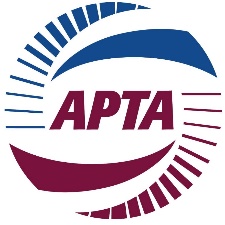 APTA HEALTH & SAFETY COMMITMENTS PROGRAMThe health and safety of transit passengers and employees is the most important priority for public transportation agencies.  The coronavirus pandemic and its impact on our industry have underscored this principle and challenged us to develop innovative solutions.  As the work continues to mitigate the spread of COVID-19, our industry will speak with a single voice about its commitment to transit users.The APTA Health & Safety Commitments Program is designed to help public transit agencies put in place their own, individualized policies and practices that transit users have told us they want and expect.  The Program defines four core categories of responsibilities – for every transit agency and for their passengers – making this a true partnership for health and safety.By agreeing to participate in the Program, my agency pledges to address the following areas:For Our Agency:				            For Our PassengersAdditionally, we agree to stay current with changes to these commitments as guidance and science regarding the pandemic continue to evolve.  __________________________Chief Executive OfficerTRANSIT AGENCY NAMECITY and STATEFollow policies and practices based on official guidance from public health experts and agencies.Help riders of diverse ages, needs, and abilities to feel safe by following official guidance from public health experts and agencies, and transit agency rules.Keep transit vehicles clean, disinfected, and maintained daily using EPA-approved disinfectants and accepted industry practices.Ask riders to wear face coverings, use hand sanitizer or disinfecting wipes, and minimize touching common surfaces wherever possible.Communicate timely information about changes in service, and high-density routes and vehicles.Help riders practice physical distancing with other passengers and operators, and make informed choices based on timely information.Require transit personnel to use face coverings and PPE, and to take leave at the sign of illness or possible exposure to the coronavirus.Request that passengers assess their own health before using transit and to avoid transit if ill or possibly exposed to the coronavirus.